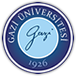 GAZİ ÜNİVERSİTESİ FEN FAKÜLTESİ KİMYA BÖLÜMÜ KİMYASAL MADDE İSTEME FORMU         Kimya Bölüm Başkanlığı                                                              Talep edilen kimyasal madde adı:   Talep edilen kimyasal madde miktarı:   Adı soyadı:                                                                                                  İmza:Verilen kimyasal madde adı:Verilen kimyasal madde miktarı:Kimyasal Maddeyi Verenin adı soyadı:Kimyasal Maddeyi Verenin imzası: 